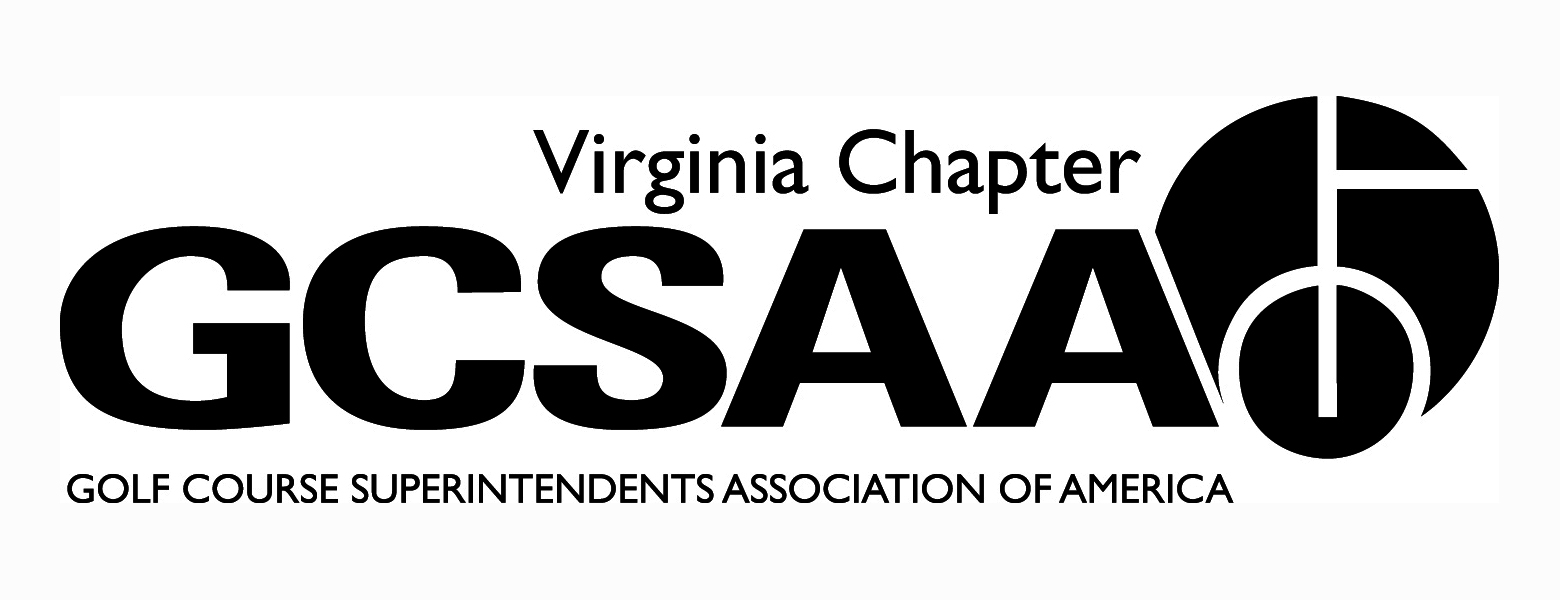 VGCSA board meeting: February 21, 2013 at 10 AMLocation: VGCSA office, Glen Allen, VAAttendance: David Norman, Matt Boyce, Jeff Holliday CGCS, Chris Petrelli, Dan Taylor CGCS, Rob Wilmans, Sean Gill, Dave Lewallen, Bill Keene, Aaron Evans, Steve Dorer, David Partridge.Call to order at 10:04 AM (Boyce)Introduction of all board membersApproval of previous meeting minutes:Motion: Wilmans, second: Holliday Treasurer Report: (Petrelli) Dropped price of annual meeting and increased dues to compensate.Explained new agreement with rent of new association office, no net effect on bottom line.Partner Program is off to a good start.Motion: Dorer, second: TaylorPresident’s MessageReiterated the 5 goals from the annual meeting; Superintendent Participation, Superintendent Golf, Focus on the Environment, quick and timely meetings.Government Relations ( Wilmans) :Nutrient Management Credits: There is some confusion about what exactly the program is.  The Nutrient Planner has to apply for the grant and it will pay $10 per acre.  There is not enough turf acres under the plan right now to meet the benchmarks.  Inform the superintendents that they can become nutrient management planner on their own (Dorer).  External VP’s could speak at local meetings to help communicate this information (Lewallen).Water Quality Monitoring (Wilmans): So far, only 1 or 2 courses have signed up, we need more to get more to participate and contact Chantal Wilson at VT.  We will send another email out reminding clubs to participateGeneral Assembly (Wilmans): On Tuesday February 19th, we visited with senators and delegates and passed out golf balls and BMP thumb drives.  It was a good event but maybe a better day to see more people.  Katie Frazier helped out tremendously.Future of Government Relations Committee (Boyce): What more do we need to do to replace Peter McDonough and keep up with our needs?  Do we need more on the committee, a part time lobbyist or both?  We need someone that understands how the government works and filter the information on what is important and represent our interests (Wilmans).   Virginia Golf Council could get involved with sharing of costs.  Carolina’s GCSA has employed a lobbyist in the past for certain issues, would be best if all of green industry were involved (Dorer).   Board decides on an action plan that includes contacting candidates, contacting CGCSA for insight and creating a job assignment for this proposed position.EPA: No concern at this point regarding EPA audits occurring.Promoting the Profession:There will be 2 ads that will run in the next Virginia Golfer promoting the golf course superintendents and the BMP manual.External VP’s Reports:GWGCSA: (Gill): The dates for this year’s events are set but not locations.North/South event is being dropped.TTA: (Wilmans): Dick Cake is May 20th at Elizabeth Manor for Virlina Cup qualifierODGCSA: (Taylor)March 12th joint event with TTA at KingsmillTollie Quinn is May 7th at Williamsburg ClubVTA(Keene)April 16th event at Ballyhake, May at Hidden Valley, June in Roanoke.SVTA(Lewallen)Schedule is all set, March 28 at Blue Ridge, April 25 at Packsaddle, and May 23 at Heritage Oaks.Recap of Recent events (Norman):Virginia Golf Council:  There are discussions about redoing the Economic Impact study, will look into a grant program.  Also trying to engage Virginia Tourism.Annual Meeting (Norman): Great attendance and growing, 176 versus 145 last year.  Transportation was better and adding the Diamond Partner Social was a big plus.Partner Program Report (Norman);2012 was great, 8 new versus losing 4 or 5.  Focused on renewals right now.Rounds for Research (Norman):Transition to GCSAA has been difficult, less participation and timing was the issue.The association only made $3k on it this year.  Trying to get it promoted through Virginia Golf Council.  Important to get the high end clubs involved.There will be 2 auctions; we will be involved with the one around US Open.We will evaluate whether we continue in the program in 2014.Awards (Norman):We need to have more time, possible 2 months in advance to get nominations and bio information for potential candidates.  Let the locals handle much of the process.Buy Sod Scholarship: The criteria for selection will be: Essay of 200 words, child of Superintendent, High school senior enrolling in a higher education program, $500 minimum. Time frame January to April 15.  Motion: Petrelli, second: Gill.Committee reports:Assistants (Evans): Need to get a date and site for the event and a speaker.Certification (Taylor): Brent Graham and Pete Stephens have been certified.Communications (Holliday): Spring newsletter deadline is March 22Community Service (Holliday) Live Green event at Virginia Beach National on April 20th.  We need to promote via email.Education (Lewallen): Liked this year’s event, suggest 1 class on Nutrient management or water quality.  Keep the price at $75 per day.  Taylor will speak with Scott Mauldin on ODGCSA class.Golf (Boyce): $25 entry for VGCSA Championship, let assistants know this is only way they can qualify for Virlina Cup.  Looking at Kingsmill for Joe Saylor.VTC Conference Education:Education was better than previous years, poor attendance at Wednesday afternoon class, only 5 people. The association will continue to pursue different education options in the future.2013 Events (Norman);GCSAA social:  Low attendance from Virginia but good eventJoint meeting at Princess Anne on June 10th with the VGCSA, CMAA and NCGOA with Billy Fuller as speaker.Assistant’s Forum:  Discussions ongoing about site.Old/New Business: NoneMeeting adjourned at 1:56, motion: Holliday, second: Wilmans.Respectfully Submitted,Chris PetrelliSecretary/Treasurer